REPUBLIKA E SHQIPËRISËKOMISIONI QENDROR I ZGJEDHJEVEV E N D I MPËR CAKTIMIN E SASISË SË FONDIT PUBLIK QË DO T’U SHPËRNDAHET PARTIVE POLITIKE PJESMARRËSE NË ZGJEDHJET PËR ORGANET E QEVERISJES VENDORE 2015Komisioni Qendror i Zgjedhjeve në mbledhjen e datës 10.08.2015, me pjesëmarrjen e:Lefterije	LUZI-				KryetareDenar		BIBA-				Zv/KryetarEdlira		JORGAQI-			AnëtareGëzim		VELESHNJA-			AnëtarHysen 		OSMANAJ-			AnëtarKlement	ZGURI-			AnëtarVera		SHTJEFNI-			AnëtareShqyrtoi çështjen me Objekt: 					Për caktimin e sasisë së fondit publik që do t’u shpërndahet partive politike pjesmarrëse në Zgjedhjet për Organet e Qeverisjes Vendore 2015.Baza Ligjore: 	Neni 23, pika 1, gërma a, neni 87, të ligjit nr.10019, datë 29.12.2008 “Kodi Zgjedhor i Republikës së Shqipërisë”, i ndryshuar.KQZ pasi shqyrtoi dokumentacionin e paraqitur dhe dëgjoi diskutimet e përfaqësuesve të partive politike,VËRENKodi Zgjedhor në nenin 87, pika 1, përcakton se, partitë politike pjesmarrëse në zgjedhje dhe që kanë marrë jo më pak se 0.5 për qind të votave në shkallë vendi, përfitojnë fonde nga Buxheti i Shtetit, në bazë të numrit të votave që secila parti ka marrë në ato zgjedhje. Sipas vendimit të KQZ-së “Për shpalljen e rezultatit përfundimtar të zgjedhjeve për Organet e Qeverisjes Vendore, të datës 21 qershor 2015”, partitë politike pjesmarrëse në zgjedhje, që kanë fituar jo më pak se 0.5 për qind të votave në shkallë vendi, janë:Partia Socialiste e Shqipërisë			25.78%		Partia Demokratike					20.33%				Lëvizja Socialiste për Integrim		          16.64%Partia Drejtësi, Integrim dhe Unitet		          3.82%		Partia Republikane					3.44%	Fryma e Re Demokratike				1.92%			Partia Socialdemokrate e Shqipërisë		1.44%Partia Demokristiane e Shqiperisë			1.30%		Partia Demokracia Sociale				1.29%Lëvizja për Zhvillim Kombëtar			1.26%			Partia Socialiste e Shqipërisë 91			1.12%		Partia Socialiste e Moderuar				0.98%			Partia Bashkimi për të Drejtat e Njeriut		0.95%Partia Balli Kombëtar				          0.90%Partia Balli Kombëtar Demokrat			0.90%	Partia Lëvizja e Legalitetit				0.88%Partia Agrare Ambjentaliste e Shqipërisë		0.86%Bashkimi Liberal Demokrat				0.83%	Aleanca Arbnore Kombëtare				0.81%			Aleanca Demokratike					0.73%Partia Ora e Shqipërisë				0.69%Partia e Gjelbër					0.65%	Partia Unitetit Kombëtar				0.64%Partia G99						0.61%	Partia Kristian Demokrate e Shqipërisë		0.60%Partia Bashkimi Demokrat				0.59%Aleanca per Demokraci dhe Solidaritet		0.58%			Lidhja Demokristiane Shqipëtare			0.55%				Partia Ligj dhe Drejtësi				0.55%Partia Aleanca Demokristiane e Shqipërisë	          0.51%Fondi i vënë në dispozicion nga buxheti i shtetit për financimin e fushatës zgjedhore të partive politike pjesmarrëse në zgjedhjet e datës 21 qershor 2015, ishtë 65 milionë lekë, i cili u pjestua me 1.439.377, shifër kjo që korespondon me numrin e votave të vlefshme të grumbulluara nga partitë politike pjesmarrëse në zgjedhjet e datës 21 qershor 2015 dhe që fituan jo më pak se 0.5 për qind të votave të vlefshme në shkallë vendi. Rezultati, 45.16 lekë është vlera e një vote të vlefshme. Vlera 45.16 lekë u shumëzua rast pas rasti me numrin e votave të vlefshme të fituara nga secila parti që përfiton, pra që ka fituar jo më pak se 0.5 për qind të votave të vlefshme në shkallë vendi në zgjedhjet e datës 21 qershor 2015, shifra që del është ajo që përfiton secila parti politike.Nga kjo shumë zbritet fondi i dhënë paradhënie sipas percaktimeve të nenit 87/3 të Kodit Zgjedhor. Nëse shuma e marrë paradhënie është më e madhe se llogaritja përfundimtare, partia duhet të kthejë fondet në buxhetin e shtetit, në rast të kundërt përfiton fonde shtesë nga buxheti i shtetit,PËR KËTO ARSYE:Mbështetur në nenin 23, pika 1, gërma a, nenin 87, të Ligjit nr. 10019, datë 29.12.2008 “Kodi Zgjedhor i Republikës së Shqipërisë” i ndryshuar, VEND0SI:Të miratojë listën e partive politike që përfitojnë fonde sipas rezultatit përfundimtar të zgjedhjeve të datës 21 qershor 2015, sipas lidhjes 1, bashkëlidhur këtij vendimi. Të miratojë listën e partive politike që duhet të kthejnë fonde sipas rezultatit përfundimtar të zgjedhjeve të dates 21 qershor 2015, sipas lidhjes 2, bashkëlidhur këtij vendimi.Afati kohor për kthimin e fondeve nga 46 partite politike të përcaktuara në lidhjen 2, bashkëlidhur këtij vendimi, do të jetë data 30 shtator 2015.Ky vendim hyn në fuqi menjëherë.Kundër këtij vendimi mund të bëhet ankim në Kolegjin Zgjedhor brenda 5 ditëve nga shpallja e tij.Lefterije	LUZI-				KryetareDenar		BIBA-				Zv/KryetarEdlira		JORGAQI-			AnëtareGëzim		VELESHNJA-			AnëtarHysen 	OSMANAJ-			AnëtarKlement	ZGURI-			AnëtarVera		SHTJEFNI-			Anëtare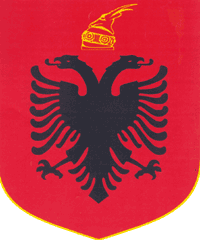 